ПроектП О С Т А Н О В Л Е Н И ЕАдминистрация местного самоуправленияМоздокского городского поселенияРеспублики Северная Осетия - Алания№		от	«       »  	2023г.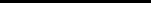 О внесении изменений в постановление администрацииместного самоуправления Моздокского городского поселения Республики Северная Осетия – Алания от 22.12.2021г. № 1336«Об утверждении административного регламента предоставления муниципальной услуги «Выдача разрешения на строительство, внесение изменений в разрешение на строительство»В соответствии с Федеральным законом от 29.12.2022г. № 612-ФЗ «О внесении изменений в Градостроительный кодекс Российской Федерации и отдельные законодательные акты Российской Федерации и о признании утратившим силу абзаца второго пункта 2 статьи 16 Федерального закона «О железнодорожном транспорте в Российской Федерации», руководствуясь Уставом муниципального образования Моздокское городское поселение Моздокского района Республики Северная Осетия – Алания, П О С Т А Н О В Л Я Ю:Внести в приложение к постановлению администрации местного самоуправления Моздокского городского поселения Республики Северная Осетия – Алания от 22.12.2021г. № 1336 «Об утверждении административного регламента предоставления муниципальной услуги «Выдача разрешения на строительство, внесение изменений в разрешение на строительство» изменение:Пункт 2.7 раздела 2 дополнить подпунктом 2.7.18 следующего содержания:«2.7.18 Согласование архитектурно-градостроительного облика объекта капитального строительства в случае, если такое согласование предусмотрено статьей 40.1 Градостроительного кодекса Российской Федерации»; Настоящее постановление вступает в силу с момента его опубликования в газете «Моздокский вестник» и подлежит размещению на официальном сайте администрации местного самоуправления Моздокского городского поселения в сети интернет /www.моздок-осетия.рф/. Контроль за исполнением настоящего постановления оставляю за собой.Глава администрацииместного самоуправленияМоздокского городского поселения		                           И.А. ТугановаСогласовано:Заместитель Главы администрации					Э.Р. Заздравныхпо городскому хозяйствуГлавный специалист-юрист 						Н.С. Кулебякина